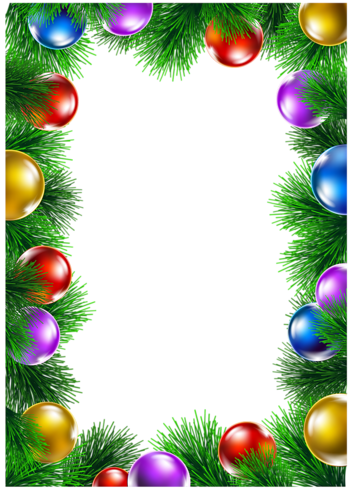  (Слайд 1)Программное содержание:Вызвать интерес к предстоящим новогодним праздникам.Развивать коммуникативные навыки, совершенствовать лексическую сторону речи.Повторить правила безопасности украшения елки.Расширять кругозор детей: знакомство с различными изготовлениями игрушек для елки, в том числе стеклянной.Словарная работа: новогодние украшения, традиции, история, стеклодув.Предварительная работа: рассматривание и беседа о елочных новогодних игрушках.Ход занятия: Дети, какое сейчас время года?(Ответы детей) (Слайд 2)А каким праздником знаменита зима?(Ответы детей)Правильно, Новый год. Дети, а как же люди готовятся к Новому году?(Ответы детей)(Слайд 3)Давайте встанем в хоровод, пойдём под музыку вокруг ёлки и будем называть, какими игрушками наряжает народ ёлку.(Под музыку П.И. Чайковского к балету «Щелкунчик». Дети обходят ёлку и описывают, какие игрушки они представляют на ней. После чего воспитатель им предлагает присесть на ковёр на стулья полукругом). С игрушками, которые вы только что описали, ёлочка действительно получилась бы нарядной. Надо вам сказать, что обычай украшать зелёные ветви игрушками к нам пришел из Германии. Как вы думаете, а чем могли в старину украшать ёлку? Ведь в те времена из стекла не научились мастерить елочные украшения, а пластика, пенопласта и других материалов ещё не изобрели.(Ответы детей)А хотите посмотреть, как по-разному украшали ель в старину?(Ответвы детей) Когда ещё не было таких красивых и разнообразных игрушек как сейчас, люди украшали ёлку тем, что у них было. Это могли быть яблочки (Слайд 4), печенья (Слайд 5), конфеты (Слайд 6). Потом к украшениям добавились свечи (Слайд 7).Позже стали изготавливаться и более долговечные украшения: люди золотили еловые шишки (Слайд 8), яичные скорлупки покрывали краской (Слайд 9). Тут были и бумажные фонарики и гирлянды (Слайд 10), вата (Слайд 11), из серебряной фольги возникали елочные игрушки (Слайд 12), банты (Слайд 13), мишура (Слайд 14).Есть легенда, что своим появлением на свет мишура обязана доброй фее: якобы волшебница превратила обычную паутину в сверкающие серебряные нити и подарила их детям.Спустя несколько лет мастера научились выдувать разноцветные шары из стекла (Слайд 15), которые и украсили колючие ветки. Но, к сожалению, не все могли себе позволить такое украшение, оно было довольно дорогое. А чуда на праздник хотелось всем. Вот и наряжали ёлочку вязаными варежками, носочками. Ведь потом многие из этих «украшений» могли сослужить хорошую службу ребятишкам. Ни один мороз не был страшен в таких «украшениях». Кроме шаров, научились выдувать из стекла другие формы: шишки (Слайд 16), грибы (Слайд 17), звери (Слайд 18), рыбы (Слайд 19), овощи (Слайд 20), фрукты (Слайд 21).Физкультминутка.«Елочка» 
Ждут красавицу колючую – рисуют руками елочку 
В каждом доме в декабре – делают ладошками дом 
На ветвях зажгут фонарики – показывают фонарики 
Искры брызнут в серебре – руки над головой 
Сразу станет в доме празднично – пальцы оттопырены 
Закружится хоровод – берутся за руки в хоровод 
Дед мороз спешит с подарками – идут по кругу с воображением мешком за плечом 
Наступает Новый год! – машут руками вверху.Дети, я вам немного расскажу как изготавливались стеклянные ёлочные игрушки. Как называли людей, которые занимались созданием игрушек?(Ответы детей).Правильно, мастера.  (Слайд 22) Их работа делится на несколько этапов.Этап первый "ПРОДУВКА"Это очень вредная работа для стеклодувов, так как они работают вблизи с газовыми горелками и находятся в очень шумном от вытяжки помещении.  Из специальной заготовки (стеклянной трубочки) выдувается игрушка, либо шар, который потом проверяется по трафарету, либо фигурка, где разогретая заготовка кладется в специальные клещи и выдувается до нужного размера.  В результате получается прозрачная игрушка, которая и получила название – гольё. Причем брак при работе стеклодувов утилизируют и не пускают в переработку.Этап второй "МЕТАЛЛИЗАЦИЯ" или "АЛИМЮНАЦИЯ" Такое название получила обработка игрушек алюминием в специальной машине, которая сохранилась еще с 40-х годов. Игрушки в ней помещаются в специальные трубочки, где и крепятся, по краям трубочек находятся гирьки, чтобы во время металлизации при движении этих трубочек в машине игрушки не перевернулись и не разбились. А также в этой машине есть специальные чаши для шаров, чтобы игрушка покрылась алюминием наполовину, а другая половина осталась прозрачной. В итоге мы получаем игрушку, покрытую алюминием, для дальнейшей обработки. Этап третий "ОКУНАЦИЯ" На данном этапе шарики прямо-таки окунают в ведро с краской, которая носит резкий запах. Поэтому работа в данном цеху тоже является очень вредной. Помимо различных цветов краски, она делится на матовую и глянцевую – это базовый красочный слой игрушки. Далее игрушки оставляют сохнуть на 15 минут. Затем наносят с помощью специального прибора – трафарет для росписи игрушки и переносят в самый интересный цех.Этап четвертый "РАСКРАСКА"Это самая творческая и интересная работа. Здесь работают художники, вручную они расписывают каждую игрушку, использую различные кисти из волчьей шерсти, краски и присыпки: гуашь, акриловые краски, блестки, золотая и серебряная пудра, мелкие бусинки и т.д. Для нанесения присыпок сначала на поверхность наносят клей ПВА, а уже потом посыпают блестками, а излишки стряхивают. Далее игрушки подсыхают и их везут на последний этап.Этап пятый "ОБРЕЗКА"Происходит обрезка того самого стеклянного кончика, с помощью которого удобно держать создаваемую игрушку на всех этапах работы, на отверстие игрушки вешают крепеж с маркировкой завода.Дети, а сейчас давайте посмотрим фрагмент той самой работы, которую выполняют мастера.Наше занятие подошло к концу. 